14.09.2022 Экспертные заключения, предложения к проекту направлять в администрацию муниципального образования поселок Боровский в течение 7 дней до 21.09.2022 (в течение 7 дней со дня размещения проекта – 14.09.2022) по адресу: п. Боровский, ул. Островского, д.33, 2 этаж, кабинет 3 (приемная)  и по электронной почте: borovskiy-m.o@inbox.ru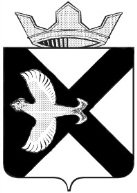 ДУМА МУНИЦИПАЛЬНОГООБРАЗОВАНИЯ ПОСЕЛОК БОРОВСКИЙРЕШЕНИЕ_________ 2022 г.							                       № ____рп. БоровскийТюменского муниципального районаПРОЕКТ В соответствии с Налоговым кодексом Российской Федерации Уставом муниципального образования поселок Боровский, Дума муниципального образования поселок БоровскийРЕШИЛА:Пункт 6 решения Боровской поселковой Думы от 23.11.2016 №206 «О земельном налоге» (далее – Решение) после слов «Льготы по уплате земельного налога:»  дополнить абзацем следующего содержания:  «Установить налоговую льготу в размере 50 процентов от суммы налога, подлежащего уплате, для организаций, осуществляющих деятельность в сфере телекоммуникаций и информационных технологий (коды 61, 63.1, 63.11 раздела J «Деятельность в области информации и связи» Общероссийского классификатора видов экономической деятельности ОК 029-2014), в отношении земельных участков на которых размещены объекты связи и (или) центры обработки данных, впервые введённые в эксплуатацию после 1 июля 2022 года. Доля доходов организаций от реализации товаров (работ, услуг) при осуществлении видов деятельности, указанных в настоящем абзаце должна составлять не менее 70 процентов.».Пункт 9 решения  исключить, изменив последующую нумерацию пунктов.Настоящее решение вступает в силу со дня официального опубликования, если иное не установлено настоящим решением.Положения пункта 1 настоящего решения распространяют свое действие на правоотношения, возникшие с 1 июля 2022 года и применяются по 31 декабря 2024 года включительно. Опубликовать настоящее решение в газете "Боровские вести" и разместить на официальном сайте администрации муниципального образования поселок Боровский, официальном сайте Администрации Тюменского муниципального района в сети Интернет.Председатель Думы                                                                      В.Н.СамохваловГлава муниципального образования                                                  С.В. СычеваПояснительная записка к решению Думы муниципального образования поселок Боровский от ______ № ___ «О внесении изменений в решение Боровской поселковой Думы от 23.11.2016 №206 «О земельном налоге» (с изменениями от 25.10.2017 №323, 26.09.2018 №480, 28.08.2019 № 616, 30.10.2019 № 644)»Заместитель главы сельского поселения				О.В. СуппесДействующая редакцияПредлагаемая редакцияОснование6.Льготы по уплате земельного налога:6.Льготы по уплате земельного налога:Установить налоговую льготу в размере 50 процентов от суммы налога, подлежащего уплате, для организаций, осуществляющих деятельность в сфере телекоммуникаций и информационных технологий (коды 61, 63.1, 63.11 раздела J «Деятельность в области информации и связи» Общероссийского классификатора видов экономической деятельности ОК 029-2014), в отношении земельных участков на которых размещены объекты связи и (или) центры обработки данных, впервые введённые в эксплуатацию после 1 июля 2022 года. Доля доходов организаций от реализации товаров (работ, услуг) при осуществлении видов деятельности, указанных в абзаце должна составлять не менее 70 процентов.Указ Президента РФ от 02.03.2022 №83 "О мерах по обеспечению ускоренного развития отрасли информационных технологий в Российской Федерации" Письмом Минцифры России от 30.03.2022 №МШ –П11-070-29796 рекомендовано принять дополнительные меры поддержки IT-сектора на период 2022-2024 года, снизить ни менее чем в 2 раза ставки земельного налога для объектов связи и центров обработки данных.